       С 18 по 25 июня, в целях активизации работы по профилактике детского дорожно-транспортного травматизма в период летних каникул, для закрепления у детей навыков безопасного поведения на улицах и дорогах были организованы следующие мероприятия для обучающихся летнего лагеря с дневным пребыванием при школе №2:№МероприятиеКоличество участников1.Уроки-экскурсии: «Знай и соблюдай ПДД», «Безопасный переход», «Внимание – перекрёсток!», «Дорожные ловушки», «Ты – велосипедист».80 человек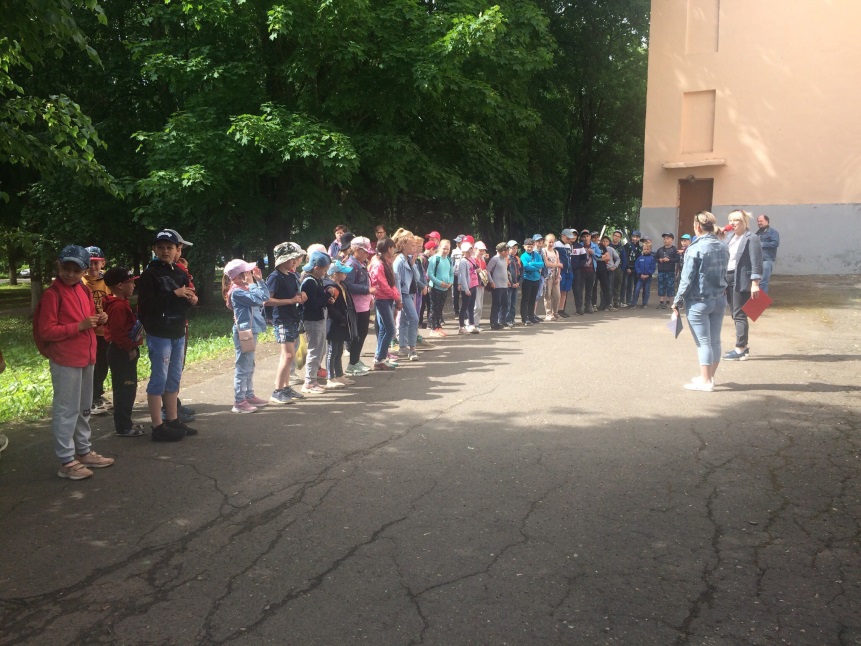 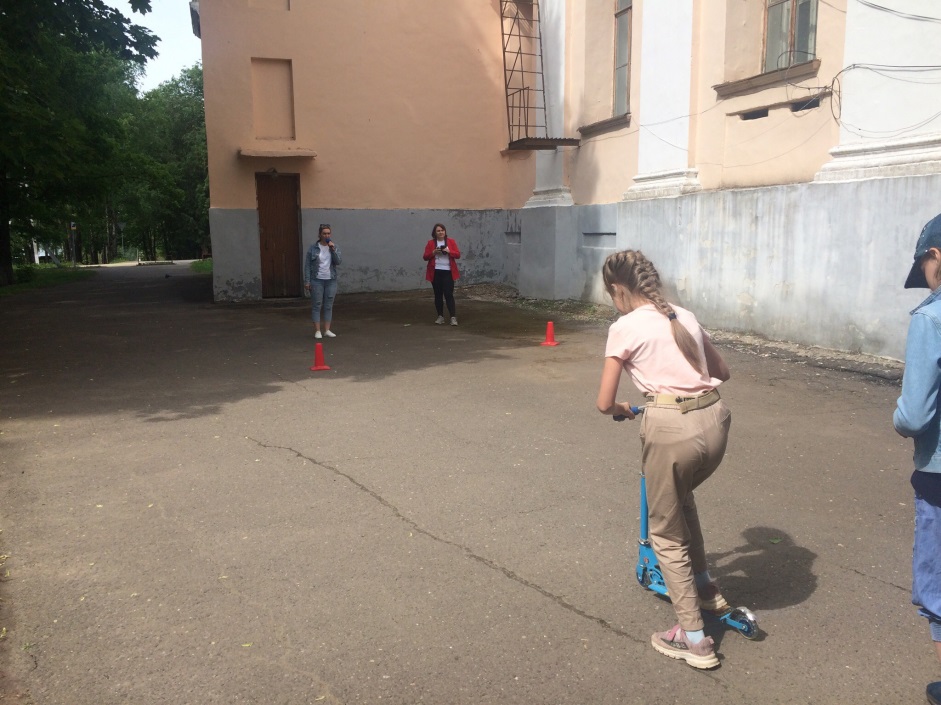 2.Конкурс рисунков «Я и дорога»40 человек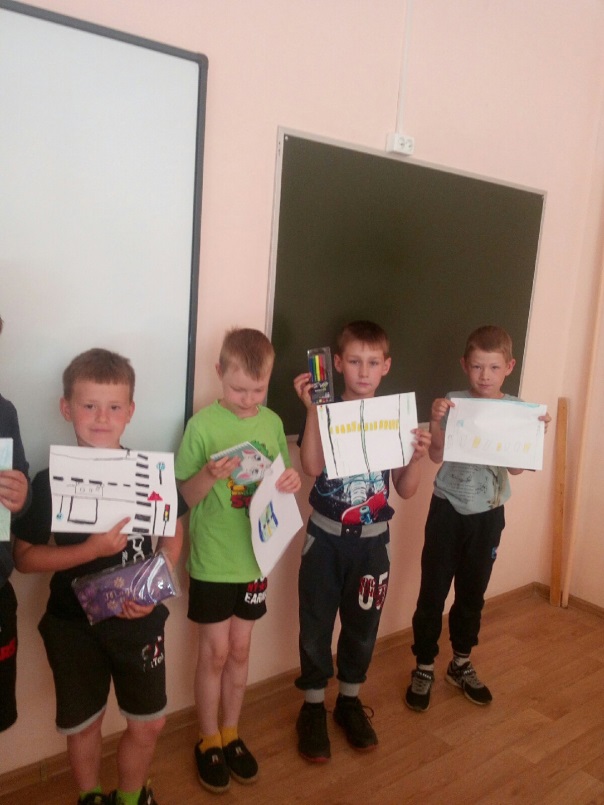 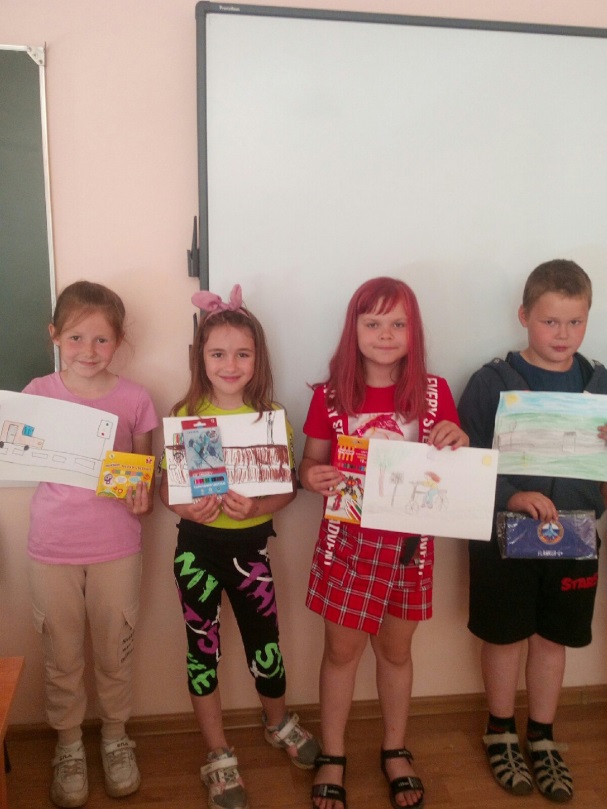 3.Просмотр видеоуроков «ПДД для детей» (+ выставлено в группу ВК Школа №2)80 человек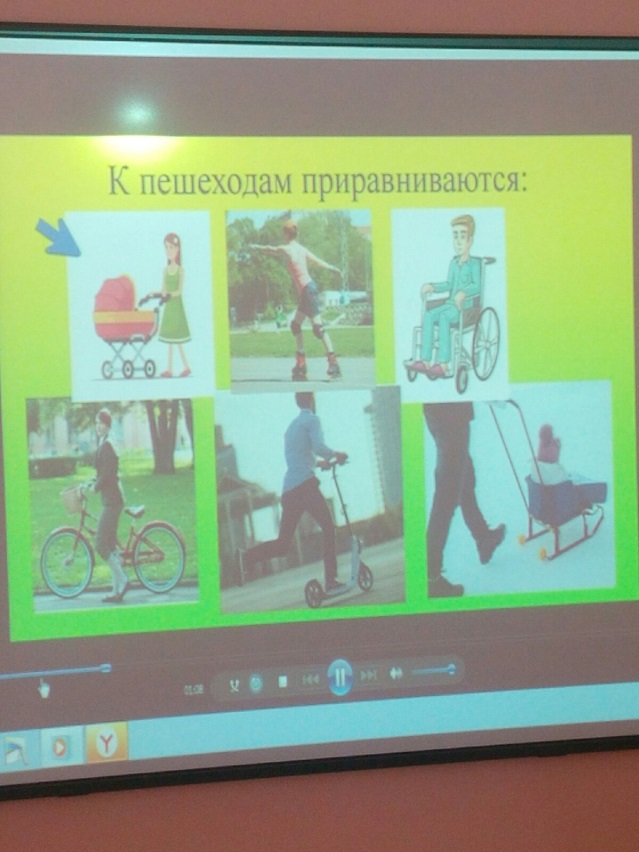 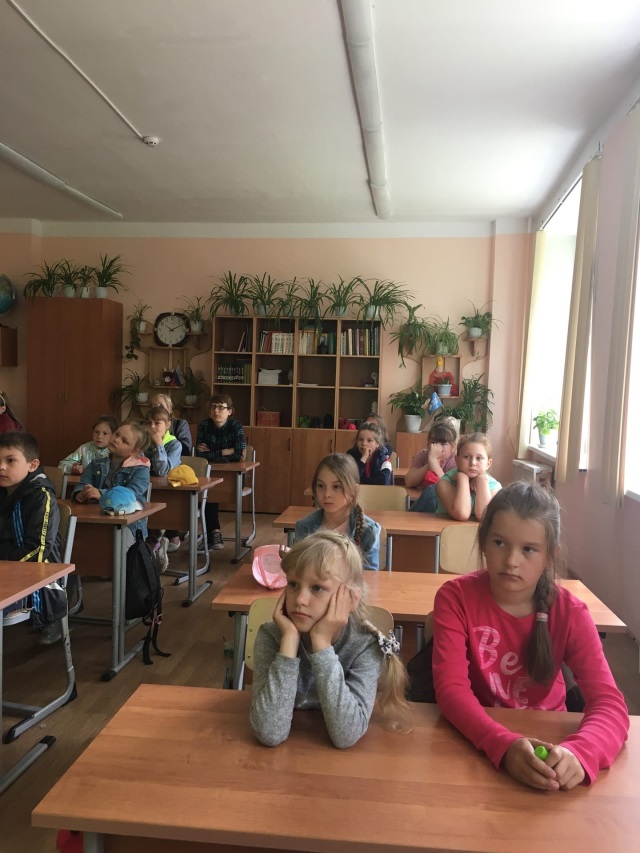 4.Конкурс «Безопасное колесо»40 человек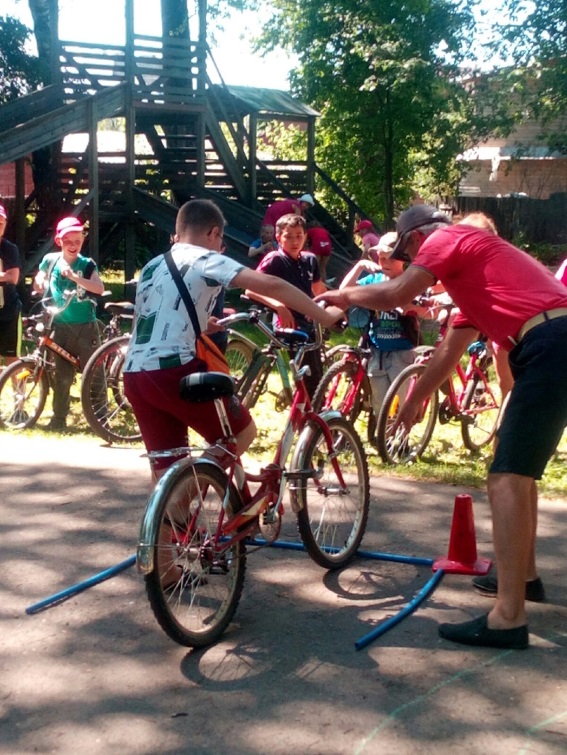 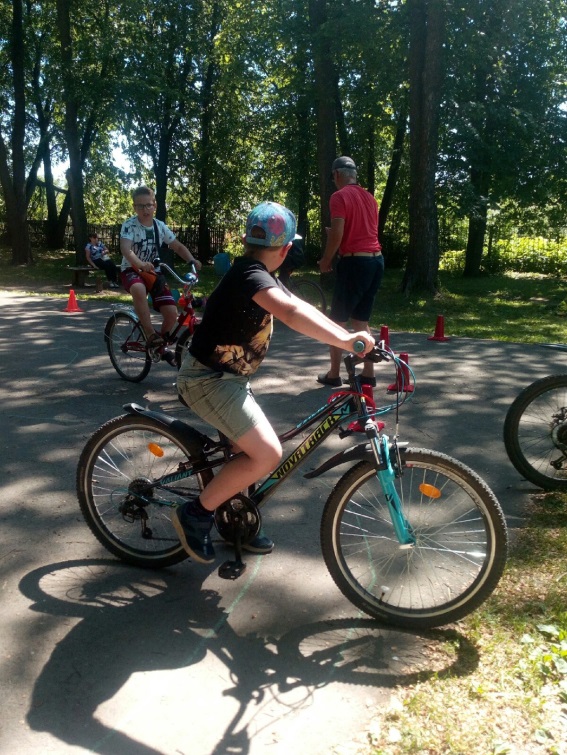 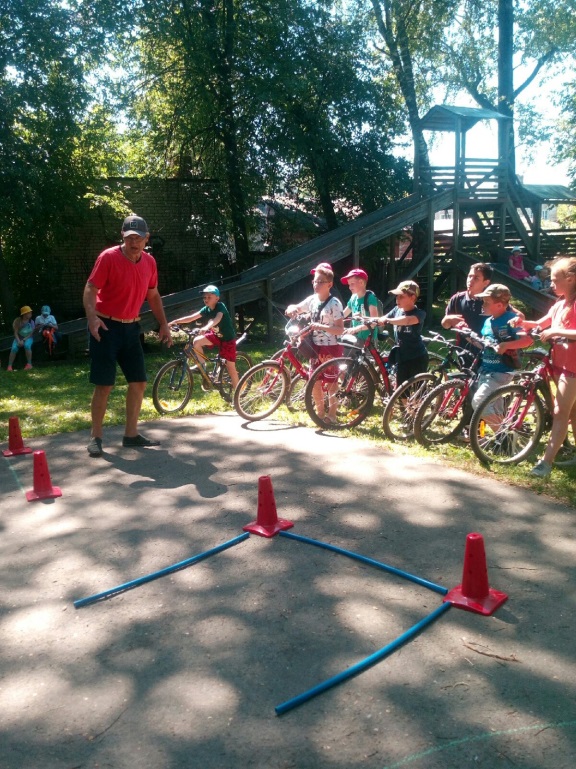 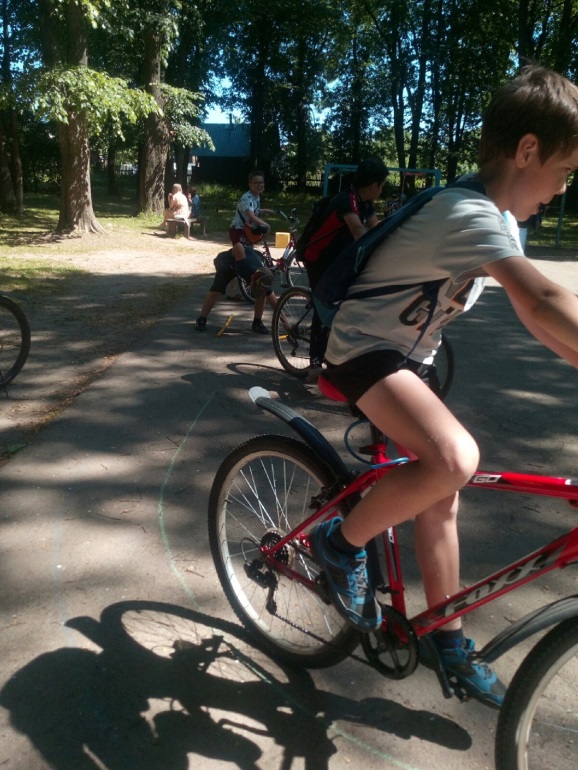 5.Викторина «Знаток ПДД»60 человек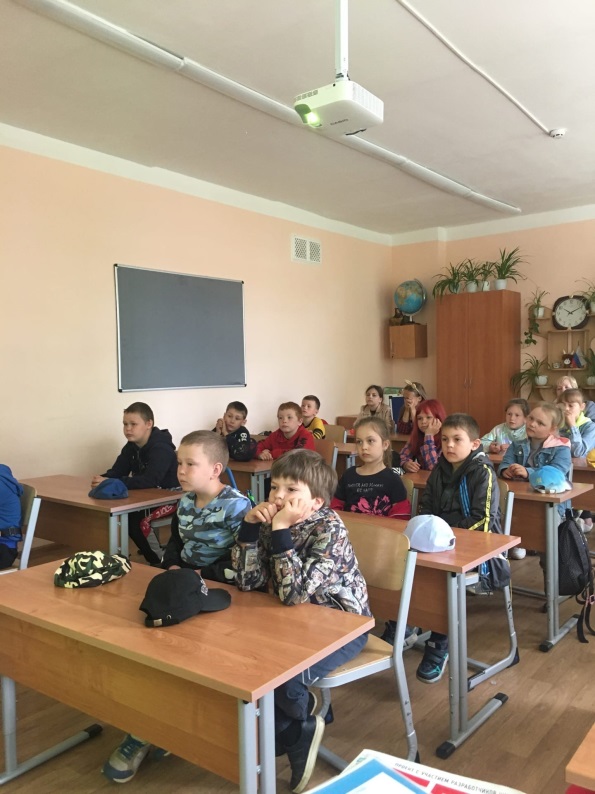 6.Выставка книг «Дорога и мы»40 человек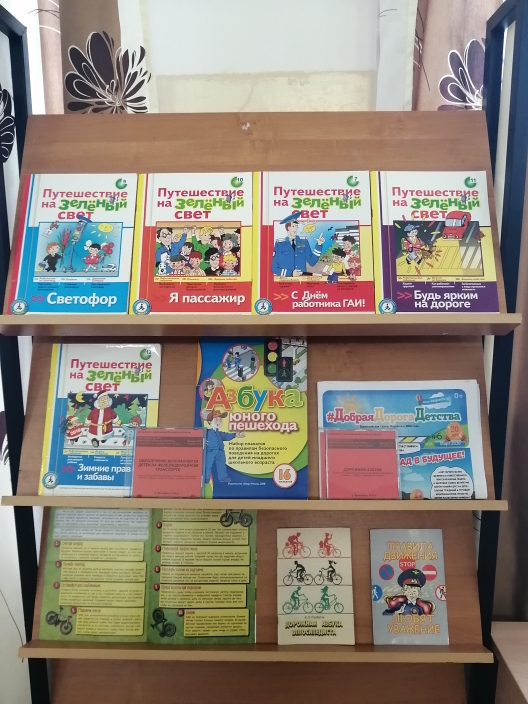 7.Выдача памяток родителям детей школьного лагеря «Лето без ДТП»20 человек8.Беседа инспектора ГИБДД «Безопасное детство»80 человек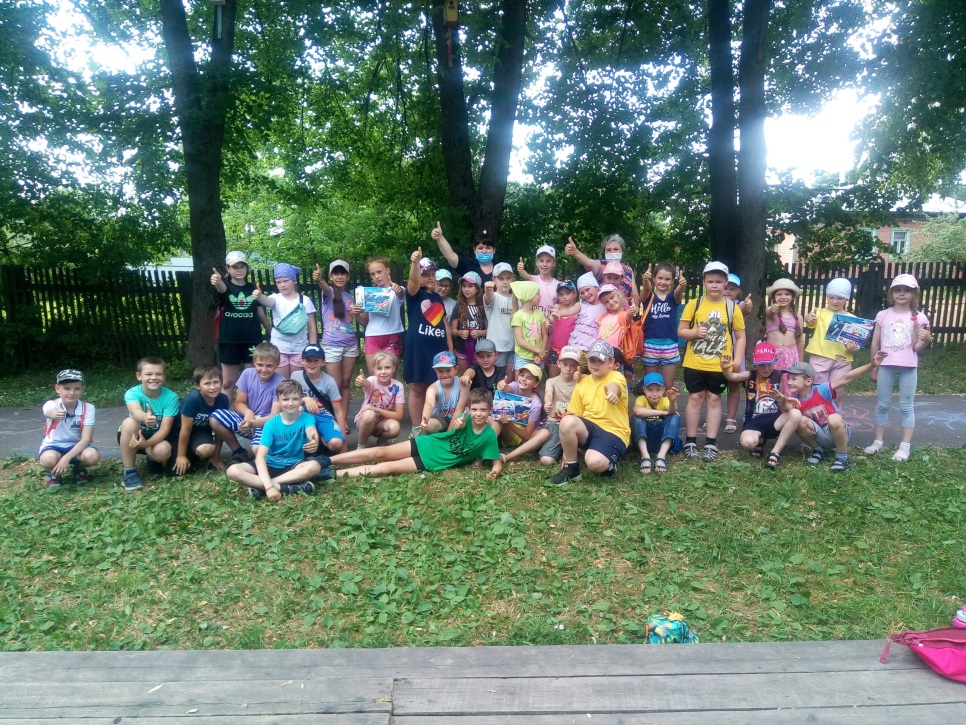 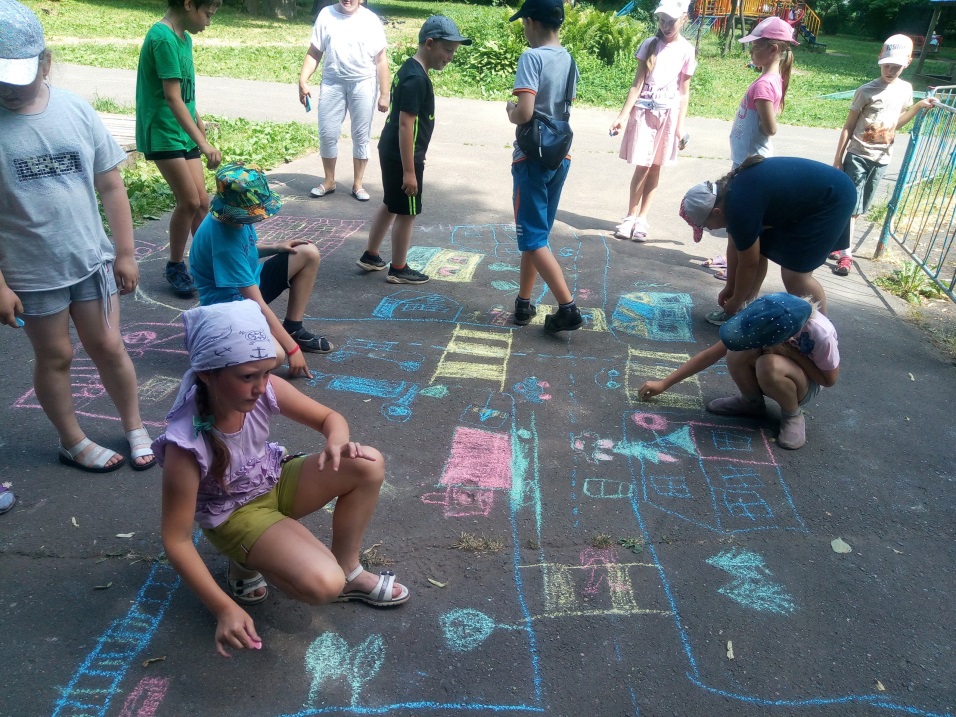 9.Минутки безопасности с детьми (ежедневно перед уходом домой)80 человек